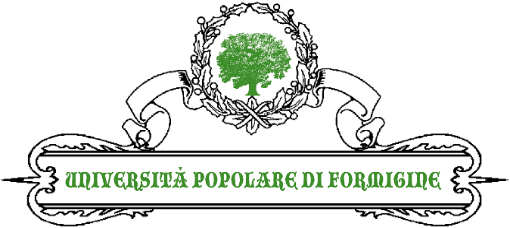 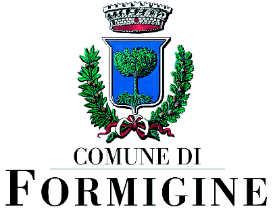 IL LAUREATOMODULO DI PARTECIPAZIONEIl sottoscritto …………………………………………………………………….. nato a …………………………………………………………………..… il ……………………..  e residente a …………………………………………………., in via …………………………... ……………………………………………… telefono  ………………………………….e-mail ………………………………………………chiede di presentare la propria tesi di Laurea nell'ambito dell'iniziativa “IL LAUREATO”.Titolo della tesi …………………………………………………………………………………….Tipo:     Triennale       specialistica          vecchio ordinamento                     Master di Primo Livello                  Master di Secondo Livellofacoltà ……………………………………………………………...corso di laurea …………………………………disciplina ……………………………………data di discussione ……………………… / relatore  ……………………………………..voto …………………………………………………………………Abstract (10 righe)…………………………………………………………………………………………………………………………………………………………………………………………………………………………………………………………………………………………………………………………………………………………………………………………………………………………………………………………………………………………………………………………………………………………………………………………………………………………………………………………………………………………………………………………………………………………………………………………………………………………………………………………………………………………………………………………………………………………………………………………………………………………………………………………………………………………………………A tal fine dichiara di aver letto il regolamento dell'iniziativa e di accettarne le disposizioni.Data 											Firma